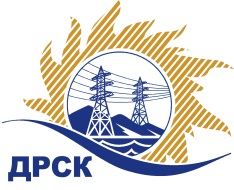 Акционерное Общество«Дальневосточная распределительная сетевая  компания»ПРОТОКОЛ № 211/МР-ВПЗакупочной комиссии по итогам открытого электронного запроса цен на право заключения договора на поставку «Запасные части для автомобилей зарубежного производства» (закупка 141 раздел 1.2. ГКПЗ 2017 г.)ПРИСУТСТВОВАЛИ: 10 членов постоянно действующей Закупочной комиссии ОАО «ДРСК»  2-го уровня.ВОПРОСЫ, ВЫНОСИМЫЕ НА РАССМОТРЕНИЕ ЗАКУПОЧНОЙ КОМИССИИ: О  рассмотрении результатов оценки заявок Участников.О признании заявок соответствующими условиям запроса цен.Об итоговой ранжировке заявок.О выборе победителя запроса цен.РЕШИЛИ:По вопросу № 1Признать объем полученной информации достаточным для принятия решения.Утвердить цены, полученные на процедуре вскрытия конвертов с заявками участников открытого запроса цен.По вопросу № 2Признать заявки ООО "ЧЕЛЯБАГРОСНАБ" (454081, г. Челябинск, ул. Артиллерийская, д. 102), ООО "Восток-УАЗ" (690039 г.Владивосток ул.Енисейская,23А)  соответствующими условиям закупки.По вопросу № 3Утвердить предварительную ранжировку заявок Участников:По вопросу № 4Планируемая стоимость закупки в соответствии с ГКПЗ: 762 456,91 руб. без учета НДС; 899 699,15  руб. с учетом НДС.Признать победителем запроса цен на право заключения договора на выполнение «Запасные части для автомобилей зарубежного производства» участника, занявшего первое место в итоговой ранжировке по степени предпочтительности для заказчика: ООО "Восток-УАЗ" (690039 г.Владивосток ул.Енисейская,23А) на условиях: стоимость предложения 976 650,00 руб. (цена без НДС: 827 669,49 руб.) Срок начала поставки: с момента заключения договора. Срок завершения поставки: до 28.04.2017 с правом досрочной поставки. Оплата: в течение 30 календарных дней с даты подписания акта приемки товара, товарной накладной (ТОРГ-12). Гарантия на поставляемую продукцию 6 месяцев. Срок действия оферты до 05.05.2017 г.Ответственный секретарь Закупочной комиссии  2 уровня АО «ДРСК»                                                       ____________________   М.Г.ЕлисееваЧувашова О.В.(416-2) 397-242г. Благовещенск«17» февраля 2017№Наименование участника и его адресПредмет заявки на участие в запросе цен1ООО "Восток-УАЗ" (690039 г.Владивосток ул.Енисейская,23А)Заявка: подана 03.02.2017 в 04:14
Цена: 976 650,00 руб. (цена без НДС: 827 669,49 руб.)2ООО "ЧЕЛЯБАГРОСНАБ" (454081, г. Челябинск, ул. Артиллерийская, д. 102)Заявка: подана 03.02.2017 в 06:13
Цена: 1 200 000,00 руб. (цена без НДС: 1 016 949,15 руб.)Место в предварительной ранжировкеНаименование участника и его адресЦена заявки  на участие в закупке, руб.1 местоООО "Восток-УАЗ" (690039 г.Владивосток ул.Енисейская,23А)976 650,00 руб. (цена без НДС: 827 669,49 руб.)2 местоООО "ЧЕЛЯБАГРОСНАБ" (454081, г. Челябинск, ул. Артиллерийская, д. 102)1 200 000,00 руб. (цена без НДС: 1 016 949,15 руб.)